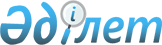 Алматы облысы әкімдігінің 2015 жылғы 24 желтоқсандағы "Алматы облысы бойынша коммуналдық қалдықтардың түзілу және жинақталу нормаларын есептеу қағидаларын бекіту туралы" № 560 қаулысының күші жойылды деп тану туралыАлматы облысы әкімдігінің 2023 жылғы 24 қазандағы № 369 қаулысы. Алматы облысы Әділет департаментінде 2023 жылғы 24 қазанда № 6045-05 болып тіркелді
      "Қазақстан Республикасындағы жергілікті мемлекеттік басқару және өзін-өзі басқару туралы" Қазақстан Республикасы Заңының 37-бабына және "Құқықтық актілер туралы" Қазақстан Республикасы Заңының 27-бабына сәйкес, Алматы облысының әкімдігі ҚАУЛЫ ЕТЕДІ:
      1. Алматы облысы әкімдігінің 2015 жылғы 24 желтоқсандағы "Алматы облысы бойынша коммуналдық қалдықтардың түзілу және жинақталу нормаларын есептеу қағидаларын бекіту туралы" (Нормативтік құқықтық актілерді мемлекеттік тіркеу тізілімінде № 3682 болып тіркелген) № 560 қаулысының күші жойылды деп танылсын. 
      2. Осы қаулының орындалуын бақылау жетекшілік ететін облыс әкімінің орынбасарына жүктелсін.
      3. Осы қаулы оның алғашқы ресми жарияланған күнінен кейін күнтізбелік он күн өткен соң қолданысқа енгізіледі.
					© 2012. Қазақстан Республикасы Әділет министрлігінің «Қазақстан Республикасының Заңнама және құқықтық ақпарат институты» ШЖҚ РМК
				
      Алматы облысының әкімі

М. Султангазиев
